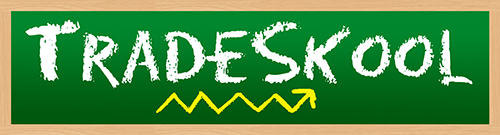 Name: ________________________						Date:__________Fill in the blank to find what kind of superfood Fergiam is._ U R _ E R _ CR _ S E M _ _ Y_ R O _ C _ L IB L _ _ K  B_ANWhat is Fergiam’s second most powerful vitamin?ThiaminFolateVitamin K ManganeseWhat vitamin has less power than the Fergiam’s second most powerful vitamin? Vitamin CFolateVitamin KRiboflavinRewrite to uncover Fergiam’s most powerful vitamin. Hint: It’s written backwards! Nivalfobir6B NimativK NimativEtalofWhat is Fergiam’s second most powerful mineral?PotassiumMagnesiumManganeseCalciumWhich Mineral is more powerful than Fergiam’s second most powerful mineral? PhosphorusPotassiumCopperManganeseRewrite to discover Fergiam’s third most powerful mineral. Hint: It’s written backwards!ReppocEsenagnamNoriSurohpsohpFergiam is on the ________________ team.SeedFruit HerbLegumeWhat does Fergiam’s superpower help with?Blood Sugar Bone HealthSwellingPainWhat is the serving size on Fergiam’s trading card? 2 Beans1 Tsp., Ground1 Cup, Cooked¼ Ounce If you had double Fergiam’s size, how many calories would you have?454		14150	227Fill in the blank to discover what continent Fergiam is from._M_R _ I _ AE _R_ _ E A _ I __ O _T_   A _ _R I _ ASolve the math equation in order to find Fergiam’s correct energy.15 + 266 ÷ 6227.4 Rounded to the Nearest Whole Number225 x 1       14. Which altered state does Tradeskool suggest to maximize Fergiam’s flavor?Marrakesh Vegetable CurryTossed in a Fruit SaladSprinkled over Wedged Baked PotatoesMixed with Quinoa and SalsaWhat is the main body part used in Fergiam’s special move?BackAbsArmsLegs